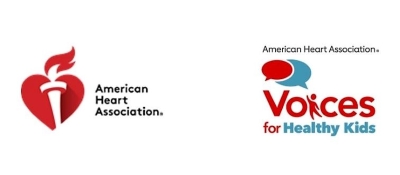 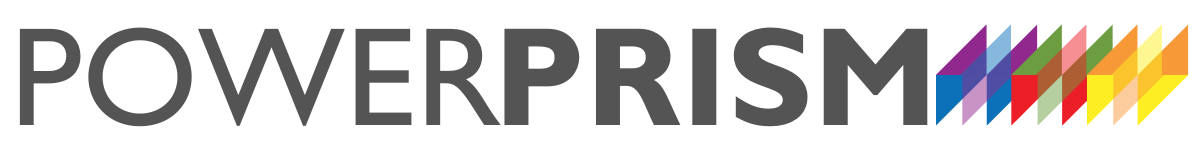 Coalition Campaign Asset Inventory – Individual OrganizationsYour responses to this survey will help our coalition get a picture of what your organization would like to get out of your participation in this campaign as well as the kinds of assets your organization can bring to the effort. It’s long, but your responses will help us build more inclusive and relevant for all campaign partners.Name of organization:Person completing inventory:Date:What do you and your organization most want to GET from participating? Tell us what you and your organization would most like to get from its participation in this campaign. If you want something not on this list, please share in comment section at the end.  Check all that apply.A policy campaign win that supports our missionIntroductions to organizations led by and serving communities most impacted by structural racism and other forms of oppression that result in health inequitiesIntroductions to key lawmakersIntroductions to key mediaIntroductions to fundersIntroductions to business leadersLeadership development Build professional networkIdentify prospective staff, volunteers, board members, etc.Experience collaborating with residents living in communities most impacted by structural racism and conditions leading to health inequitiesBuild our understanding and practice of racial justice and health equityBuild our research skillsBuild our grassroots skillsBuild our media skillsBuild our coalition skillsBuild our fundraising skillsBuild our understanding of policy change processBuild our advocacy skills Build our organizing skillsBuild our youth engagement skills and relationshipsBuild our faith community engagement skills and relationshipsBuild our LGBTQ community engagement skills and relationshipsBuild our skills at engaging and developing relationships with Black, Indigenous, and People of Color (BIPOC) communities Increase our appeal to funders Increase our public profile as a leader on this issueStrengthen our partners’ understanding and practice of racial justiceStrengthen our partners’ understanding and practice of health equityStrengthen our partners’ ability to collaborate with youthStrengthen our partners’ ability to collaborate with BIPOC communitiesStrengthen our partners’ ability to collaborate with faith communitiesStrengthen our partners’ ability to collaborate with LGBTQ communityComments on what your organization most wants to get out of this campaign if not addressed above.Thanks for sticking with it! Your responses will be compiled with the responses from other organizations in our campaign coalition and, from that, we will get a very clear sense about what our coalition members hope to get from their participation in the campaign coalition and what they are able to offer to the effort.  The results will be shared at a future meeting.  THANK YOU!Campaign-related assets that may assist in securing equity-centered policy changeNo – We cannot offer this Yes – We can offer this asset Comments Leadership from communities intended to benefit from policy changePolicy Expertise in campaign topic (including lived experience)Commitment to equity and racial justiceKnowledge of historical oppression in community from pre-colonization to present day Representation from communities that have been historically oppressed in campaign locationExpertise in disability justiceExpertise working with non-English speaking populationsFunding to support campaign activitiesStaff to participate in coalition meetings/activitiesResearch & Data CollectionNoYesCommentsScientific researchPolicy researchPopulation researchDecision-maker target researchOpposition researchCommunity conversations and focus groupsPublic opinion pollingAssessments on scope of problemParticipatory Action Research (community members gathering data)Run trainings on specific research topicsCoalition BuildingNoYesCommentsSecure early and equitable leadership from and participation of most affected populationsConvene and “staff” coalitionsConvene coalitions with youth inclusionConvene national coalitionsConvene impacted population coalitionsRepresent the campaign within other coalitionsProvide accessible meeting space for coalition meetings, community conversations, etc.Run trainings engaging impacted populations to help lead/ shape coalition workGrassroots & GrasstopsNoYesCommentsVolunteers or members in every key legislative district that can be trained as advocatesSeasoned advocates in every state that can be segmented by voting district and reached via emailGrassroots staff at state levelStorytellers with personal experience with issueAbility to identify advocates by legislative districtAbility to send emails or texts alerts to advocates based on legislative districtGrasstops advocates matched to key-decision makers in each stateRun trainings on engaging youth in policy changeRun trainings on engaging and mobilizing advocates onlineRun trainings on connecting grassroots to decision-makersRun trainings on community organizingMedia AdvocacyNoYesCommentsIssue reports to the publicTapped as issue expert by the mediaPromote state/local policy change through social media platforms (Facebook, Twitter)Promote state/local policy change through blogsLead annual event to focus attention on issueSpokespersons from impacted communitiesRun trainings on media advocacyMessage development & reframing opposition argumentsRun spokesperson trainingsFundraising & DevelopmentNoYesCommentsResources for lobbyingResources for lobbyingExperience raising unrestricted money for policy advocacyRelationships with local/national fundersResources to support participation of community members in campaign activitiesRun fundraising trainingsDecision-Maker AdvocacyNoYesCommentsStaff lobbyist(s)Contract lobbyist(s)501c4PAC contributionsVoter educationVoter enrollmentRelationships with key elected officialsExperience running state or local ballot initiativesExperience changing state-level policyExperience changing local-level policyExperience changing tribal-level policyExperience informing process by which political parties set prioritiesCandidate endorsementsCandidate educationRun trainings on what 501c3’s can legally do around electionsRun trainings on legislative processState policy campaign planning expertiseLocal policy campaign planning expertise